Juliet’s Bedroom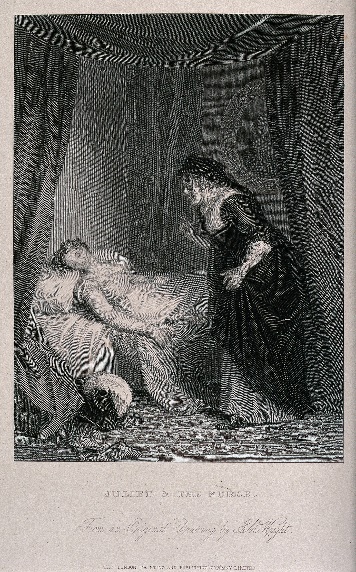 Act 4, Scene 5 takes place in Juliet’s bedroom, where the Nurse finds her ‘dead’… The Primary Shakespeare Company are dressing their stage for this scene.Help them to work out what they need to prepare the scene…If the number is written in numerals, convert it to words and if the number is written, convert it into numerals. 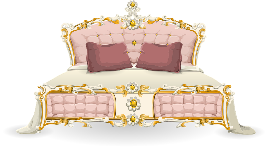 They need ninety-five millilitres of gold paint for the bed. 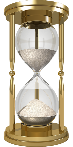 They will need three hundred and fifty-nine minutes to paint the bed. They need two hundred and forty cm in length of wood to build the chest of drawers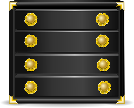 For the curtain ties, one hundred and eight green gold threads and ninety-four cream. 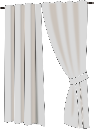 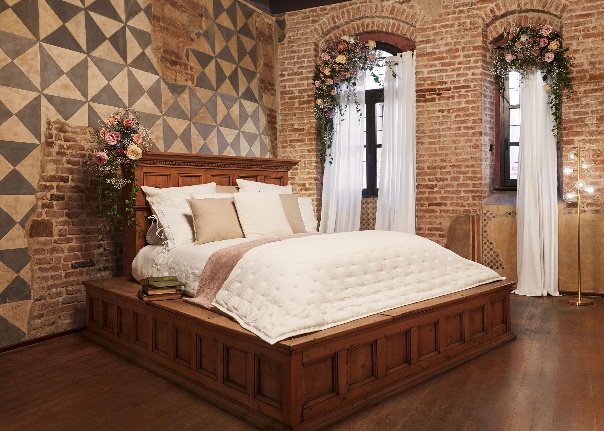 435 paste-coloured roses911 tea light candles 787 bricks for one stage wall One hundred and sixty-one feathers for each cushion. Write 4 of your own sentences that include numbers written as words for a partner to convert. 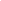 